Значење шара на пиротском ћилимуБомбе означавају мушку снагу и ћилим са овом шаром се поклања мушком детету кад се роди или кад крене у школу. Мајке су некада ткале синовима овакве ћилимчиће и кад су кретали у тешке борбе. Кондићева шара са насмејаним лицима штити од лоших погледа. Ђулови означавају женску лепоту. Млада која се спремала за удају правила је „свекрвин језик” (процветали кактус) да свекрвине бодље претвори у цветове. Венац штити од лоших намера, да ђаво пребије ногу. Два спојена срца значе почетак с љубављу и тај мотив се поклања за рођење детета или за ступање у брак. Корњача је животиња која се споро креће и дуго живи, па се радила за ћилиме који су се поклањали новорођенчади. 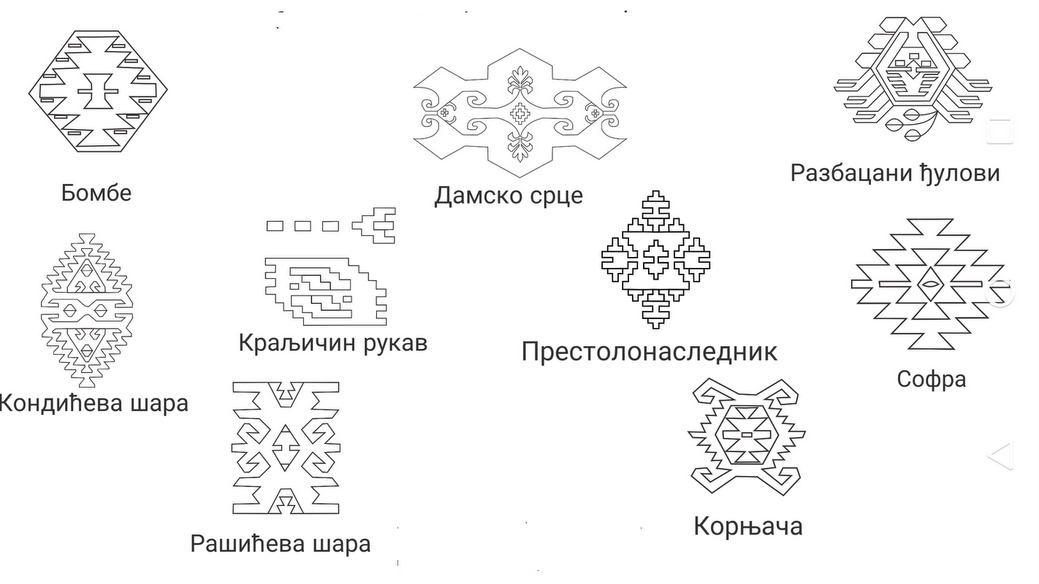 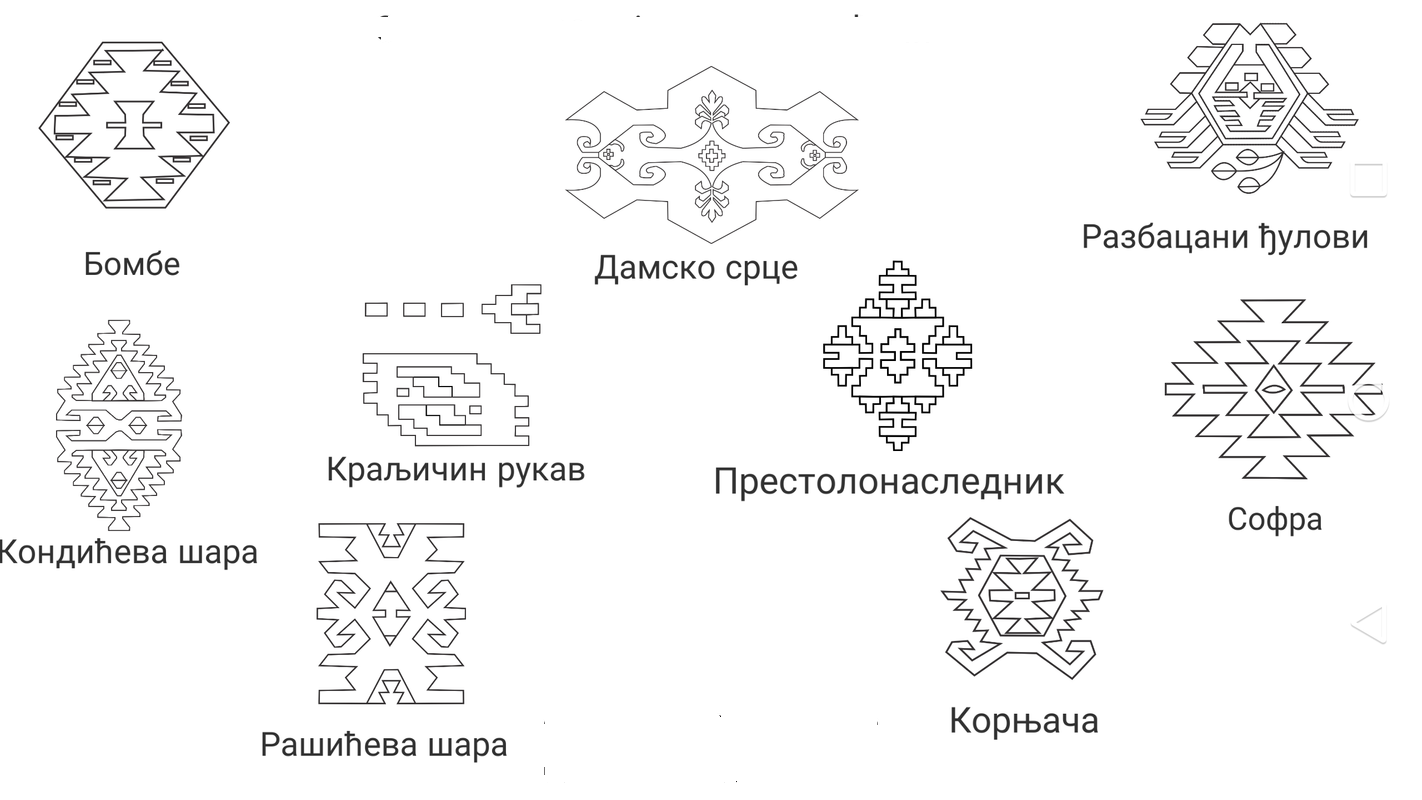 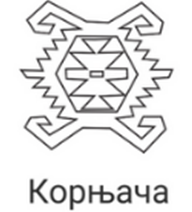 Испод сваке шаре напиши њен назив и обој је.Значење шара на пиротском ћилимуБомбе означавају мушку снагу и ћилим са овом шаром се поклања мушком детету кад се роди или кад крене у школу. Мајке су некада ткале синовима овакве ћилимчиће и кад су кретали у тешке борбе. Кондићева шара са насмејаним лицима штити од лоших погледа. Ђулови означавају женску лепоту. Млада која се спремала за удају правила је „свекрвин језик” (процветали кактус) да свекрвине бодље претвори у цветове. Венац штити од лоших намера, да ђаво пребије ногу. Два спојена срца значе почетак с љубављу и тај мотив се поклања за рођење детета или за ступање у брак. Корњача је животиња која се споро креће и дуго живи, па се радила за ћилиме који су се поклањали новорођенчади. Испод сваке шаре напиши њен назив и обој је. Značenje šara na pirotskom ćilimuBombe označavaju mušku snagu i ćilim sa ovom šarom se poklanja muškom detetu kad se rodi ili kad krene u školu. Majke su nekada tkale sinovima ovakve ćilimčiće i kad su kretali u teške borbe. Kondićeva šara sa nasmejanim licima štiti od loših pogleda. Đulovi označavaju žensku lepotu. Mlada koja se spremala za udaju pravila je „svekrvin језик” (procvetali kaktus) da svekrvine bodlje pretvori u cvetove. Venac štiti od loših namera, da đavo prebije nogu. Dva spojena srca znače početak s ljubavlju i taj motiv se poklanja za rođenje deteta ili za stupanje u brak. Kornjača je životinja koja se sporo kreće i dugo živi, pa se radila za ćilime koji su se poklanjali novorođenčadi. Ispod svake šare napiši njen naziv i oboj je. 